Общероссийская общественная организация «Всероссийская федерация танцевального спорта и Акробатического рок-н-ролла»Челябинская областная физкультурно-спортивная общественная организация Федерация танцевального спорта «ЧОФСОО ФТС»Танцевально-спортивный клуб «Александрия»  ПредставляютIX  традиционный«Кубок Александрии»Партнер турнира «AIDA dance shoes»26 сентября 2021 годаПрограмма турнираПрограмма соревнований "Массовый спорт"Учесть, что :            2 танца- это W,Cha                   3 танца-  это W,S,Cha            4 танца-  Это W,Q,S,Cha              Президент ЧОФСОО ФТС                                                                                                 Гарифьян Хайсаров               Организатор                                                                                                                      Евгений Кокшаров Место проведенияг. Челябинск,  Металлургический район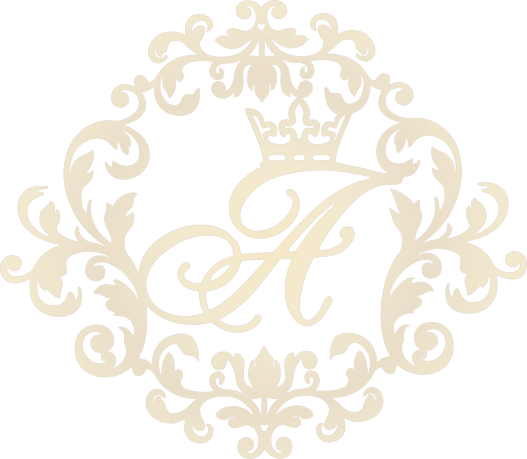 ДС «Метар-Спорт», ул. Черкасская, 1остановка транспорта «Досуговый центр Импульс»ОрганизаторТСК «Александрия»:           Кокшаров Евгений          +7 912 479 21 03,Координатор турнира:   Девяткина Алёна           +7 922 707 32 07Правила проведенияВ соответствии с Правилами «ФТСАРР».СудьиСудейская коллегия, согласованная «ФТСАРР».РегистрацияРегистрация начинается за 1 час 30 минут и заканчивается за 30 минут до начала  турнира данной возрастной группы.Регистрационный взнос с парыНе выше нормативов, установленных Правилами  «ФТСАРР».Условия участия парПроезд, проживание, питание за счет командирующих организаций.Награждение победителейПартнер турнира «AIDA dance shoes» предоставляет сертификаты на танцевальную обувь «AIDA» в магазине «THE ARTIST».В трёх категориях: 1 место - бесплатно по паре обуви, 2 место – 50% скидка, 3 место – 20% скидка, остальные места финала – 10% скидка.В трёх категориях: 1 место – 30% скидка, 2 место – 20% скидка, 3 место – 20% скидка, остальные места финала – 10% скидка.Финалистам  во всех категориях медали, грамоты и памятные подарки. Призерам кубки, медали и памятные подарки.Входные билетыЦена билета для зрителей на весь день 800 руб.; На СММК 500 руб.Ветераны (при наличии удостоверения) и дети до 9 лет бесплатно.Допуск тренеровБесплатно, по списку аттестованных тренеров, пары которых участвуют в турнире.Размер площадки400кв. м, паркет, наличие накаблучников  обязательно!Счетная комиссияЭкк Аркадий , Skating System 5.5ВедущийЗверковская КаринаЗвукГончарук  ЕгорСветВ соответствии с правилами «ФТСАРР».Размещение в гостиницахСамостоятельное бронирование в гостиницах города Челябинска.Координатор работыИмидж студий:                           +7 904 970 80 52  Алексеева ИринаАрт студия «SOFI»:                   +7 904 970 80 52  ИринаBriolin:                                             +7 912 699 88 10 ИрмаAntanta:                                          +7 953 828 68 68 АнтонТанцевальный магазин «THE ARTIST»Координатор работыИмидж студий:                           +7 904 970 80 52  Алексеева ИринаАрт студия «SOFI»:                   +7 904 970 80 52  ИринаBriolin:                                             +7 912 699 88 10 ИрмаAntanta:                                          +7 953 828 68 68 АнтонТанцевальный магазин «THE ARTIST»КатегорияОтд. №3 в 11:30Отд. №3 в 11:30Отд. №4в 13:00Отд. №4в 13:00Отд. №5 в 16:00Отд. №5 в 16:00Отд. №6в 19:00Отд. №6в 19:00КатегорияПлощадка АПлощадка БПлощадка АПлощадка БПлощадка АПлощадка БПлощадка АПлощадка БДети  1«Е»39.St40.La«ОК»55.St56.LaДети  1 + Дети 2«Е» 31.St32.La«до D»41. St42.LaДети 2«до D» 33.St34.La«Е»43. St44.La«ОК»57.St58.LaЮниоры  1«до D» 35.St36.La«до С»45.St46.La«ОК»59.StОСМО«ОК»65. La ОСМОЮниоры 1 + Юниоры 2«Е»37.St38.La«до B»47.St48.La«до D»49. St50.La«до С»60.St«до С»66.LaЮниоры 2«до С»51.St52.La«ОК»61. St ОСМО«ОК»67. La ОСМОМолодежь«до B»53.St54.La«ОК»62.StПМО«ОК»68.LaПМОВзрослые + Молодежь«до B»63.St64.La«ОК»69.St70.LaКатегорияГод рожденияОтд. № 1 СММв  9:00Отд. № 2 СММККубковые соревнованияв  10:00Соло Бэби2016 г.р.1. Н2    (пл.Б)16. Н2   (пл.Б)Соло Дети2014г.р. и мл2. Н2, 3. Н3    (пл.А)17. Н2, 18. Н3    (пл.А)Соло Дети – 12013-2012г.4. Н3, 5. Н4   (пл.А)19. Н3, 20. Н4    (пл.А)Соло Дети - 22011-2010г.6. Н3, 7. Н4  (пл.Б)21. Н3, 22. Н4   (пл.Б)Бэби2015 г.р.8. Н2    (пл.Б)23. Н2    (пл.Б)Дети2014г.р. и мл9. Н2, 10. Н3   (пл.А)24. Н2, 25. Н3     (пл.А)Дети – 12013-2012г.11. Н2, 12. Н3, 13. Н4(пл. А)26. Н2, 27. Н3, 28. Н4(пл.А)Дети – 22011-2010г.14. Н3, 15. Н4   (пл.Б)29. Н3, 30. Н4    (пл.Б)